SECONDARY MATH 2OBJECTIVE	1. SWBAT identify features of functions including: relative minimum or maximum, intervals of increase or decrease, and x- or y-intercepts.NOTES 	A function is INCREASING when it travels UP to the right.	A function is DECREASING when it travels DOWN to the right.		A RELATIVE MAXIMUM occurs when a function changes from INCREASING to DECREASING. A RELATIVE MINIMUM occurs when a function changes from DECREASING to INCREASING.An X-INTERCEPT is where the function crosses (intersects) the x-axis. The Y-INTERCEPT is where the function crosses (intersects) the y-axis.EXAMPLESFor each graph, identify the features listed below. If a feature does not exist for the graph, write NA (not applicable).1.    					2.					3.    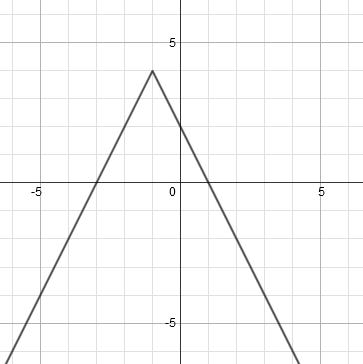 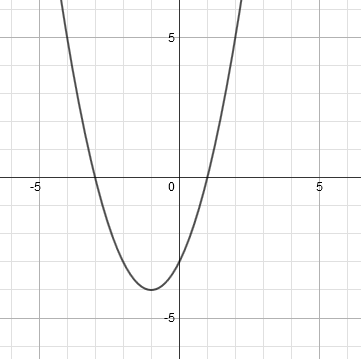 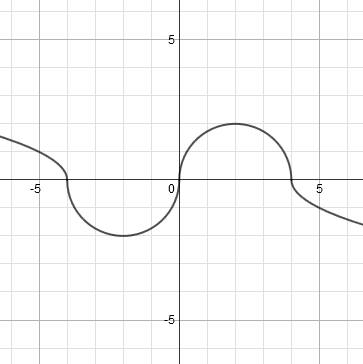 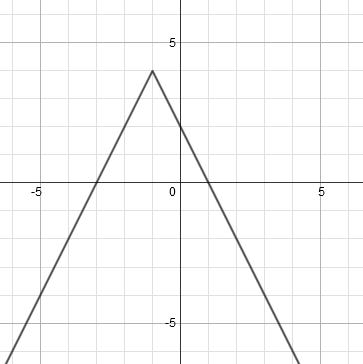 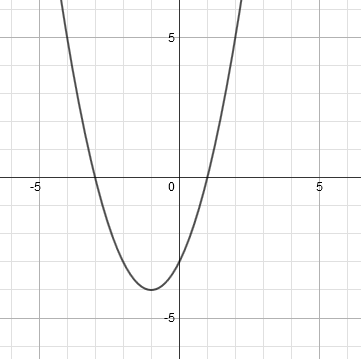 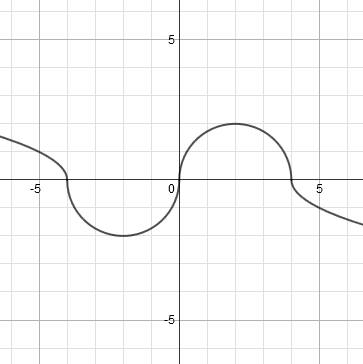 4.    For each function, identify the vertex. Tell whether it’s a relative minimum or maximum.       A.  		B.   			C.   PRACTICE   2-3							NAME______________________________For each graph, identify the features listed below. If a feature does not exist for the graph, write NA (not applicable).	  				2.  					3. 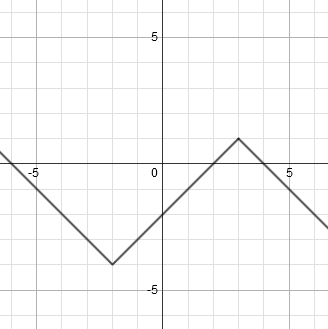 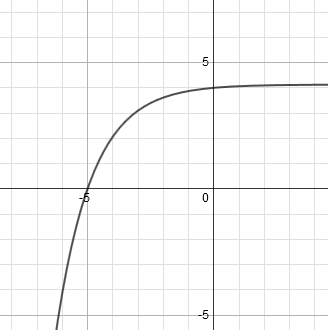 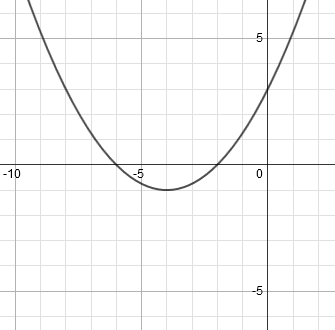 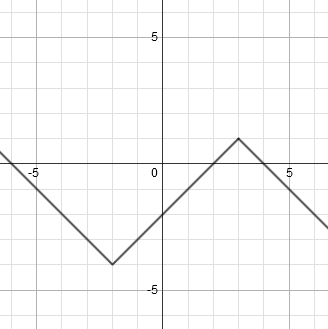 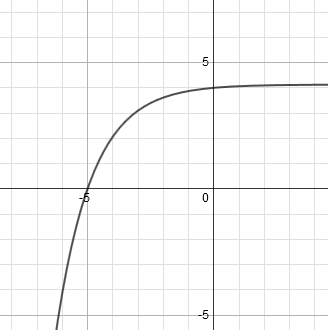 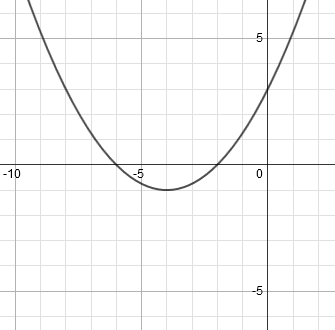  				5.					6.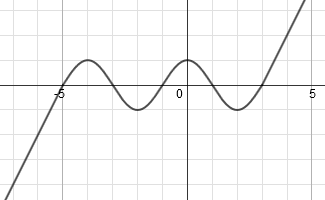 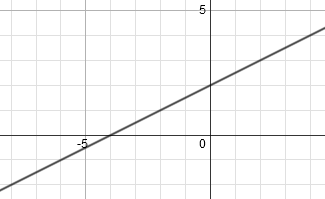 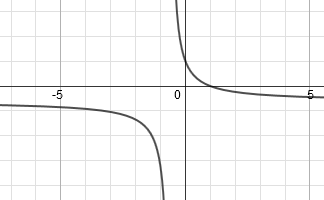 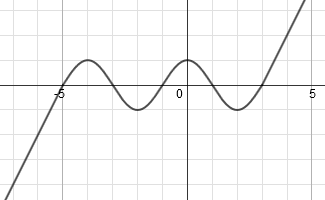 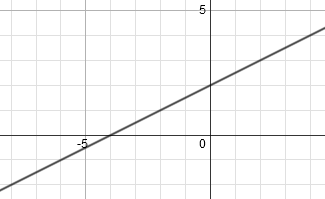 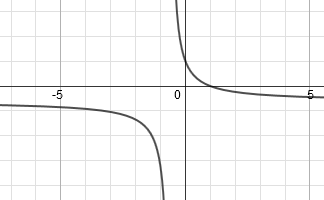 For each function, identify the vertex. Tell whether it’s a relative minimum or maximum.						8.    					10.   Use a graphing utility to find all relative minimums and maximums for: 